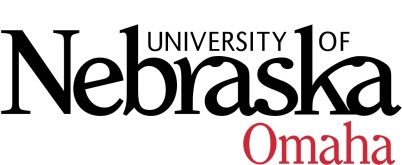 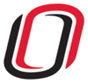 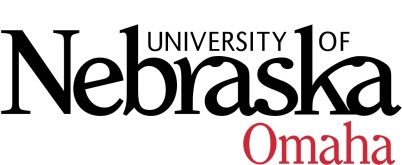 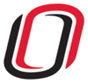 UNIVERSITY OF NEBRASKA AT OMAHAEDUCATIONAL POLICY ADVISORY COMMITTEESUMMARYFriday, September 9, 20168:00 AM202 Eppley Administration Building Members present: Ann Coyne, Marshall Prisbell, Ann Luther, Gwyneth Cliver, Kerry Ward, Patricia Meglich and Katie Bishop.  Guests: Dr. Regina Toman, Assistant Dean CPACS, and Andrew Faltin, Coordinator, Community College RelationsCurriculumCommittee reviewed and discussed the name change from Bachelor of General Studies to Bachelor of Multidisciplinary Studies.  Approved. Committee discussed and reviewed the template of the following Articulation Agreements and recommends them for approval:  Metro CC AAS in Fire Science Technology to Option 1 BGS/Area of Concentration in Fire Service Management                    Metro CC AAS in Fire Science Technology to BS in Emergency Management/Concentration in Fire Service Management                    Southeast CC AAS in Fire Protection Technology to Option 1 BGS/Area of Concentration in Fire Service Management   Southeast CC AAS in Fire Protection Technology to BS in Emergency Management/Concentration in Fire Service Management   Iowa Western CC Associate of Arts in Fire Science Technology to BS in Emergency Management/Concentration in Fire Service Management      The curriculum requirements for these programs are as follows:BS in Emergency Management: http://www.unomaha.edu/college-of-public-affairs-and-community-service/public-administration/programs/emergency-services-bs-emergency-management.phpOption 1 BGS/Area of Concentration in Fire Service Management: http://www.unomaha.edu/college-of-public-affairs-and-community-service/division-of-continuing-studies/academics/areas-of-concentration/fire-service-management.phpMCC AAS in Fire Science Technology: http://mccneb.smartcatalogiq.com/en/2016-2017/Course-Catalog/Programs-of-Study/Health-and-Public-Services/Fire-Science-Technology/Fire-Science-Technology-FSAASSCC AAS in Fire Protection Technology: https://www.southeast.edu/fireprotection/ (The required courses are in an interactive chart found at the bottom of the webpage.)IWCC AA in Fire Science Technology: http://www.iwcc.edu/academic_programs/program.asp?id=firesciaa (Courses are listed in the course sequence with required courses below.)    Course SyllabiThe following new course(s) were approved pending minor edits: ART 3340 Digital Sculpture-Design and Build Technologies, 3 hrs.GERO 3000 Introduction to Biology of Aging, 3 hrs.  PE 3800 Hockey Coaching Theory, 3 hrs.WRWS 3600 Intermediate Screenwriting Studio, 4 hrs.  AERO 1070 Air Force Combative, 1 hr.IASC 2250 Low Level Programming, 3 hrs. US 1000 Bridge Program, 0 hr.  ECON 2400 Principles of Economics for Educators, 3 hrs.  The following new course(s) were returned and will be re-reviewed: US 1050 Introduction to University Studies, 1 hr.WRWS 4600 Advanced Screenwriting Studio, 4 hrs.WRWS 4610 Advanced Screenwriting Studio, 4 hrs.  The following revised course(s) were approved.  ART 2600 Survey of Comics: More than Capes & Tights, 3 hrs.The following revise course(s) was approved pending minor edits:MUS 3610 Music Education Core II-Middle School/Junior High, 5 hrs.Meeting Dates 8:00-9:30, Eppley Administration Building 202:Friday, September 9, 2016Friday, October 14, 2016Friday, November 11, 2016Friday, December 9, 2016Friday, January 13, 2017Friday, February 10, 2017Friday, March 10, 2017Friday, April 14, 2017Friday, May 12, 2017